Position and DirectionL.I:: Can I use positional language?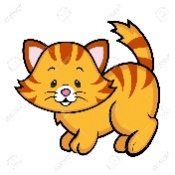 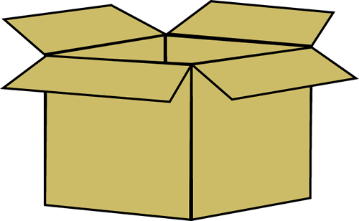 The cat is _________________________________________________________________ of the box.The cat is________________________________________________________ the box.The cat is to the_______________________________________________ of the box.The cat is to the ______________________________________________ of the box.The cat is _________________________________________________________________ the box.The cat is _________________________________________________________________ the box.